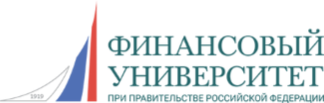  «Финансовый университет при Правительстве Российской Федерации»(Финуниверситет)Барнаульский филиалПРОГРАММА межпредметного студенческого научно-практического круглого стола, с участием практикующего маркетолога:«МЕЖДУНАРОДНЫЕ ПОДХОДЫ К УПРАВЛЕНИЮ БИЗНЕСОМ»Место проведения:Барнаульский филиалАдрес: г. Барнаул, просп. Ленина, 54, ауд. 51927 сентября 2017 годаБарнаул - 2017Организаторы: Барнаульский филиал Финансового университета при Правительстве РФ: кафедра «Экономика, менеджмент, маркетинг».Дата проведения:  27 сентября  2017 годаНачало: в 8.00 ч.Место проведения: аудитория 519 Барнаульского филиала Финансового университета при Правительстве РФУчастники: Мамаева Е.В., маркетолог ООО «Алтима».Научно-педагогические работники кафедры «Экономика, менеджмент, маркетинг» Барнаульского филиала Финансового университета при Правительстве РФ.Студенты пятого курса заочного отделения, направления подготовки  «Менеджмент», профили «Маркетинг» и «Корпоративное управление» Барнаульского филиала Финансового университета при Правительстве РФ. Модераторы: Межина М.В., к.э.н., доцент кафедры «Экономика, менеджмент, маркетинг»; Поволоцкая О.А., доцент кафедры «Экономика, менеджмент, маркетинг».С приветственным словом выступают Межина М.В., к.э.н., доцент кафедры «Экономика, менеджмент, маркетинг»; Поволоцкая О.А., доцент кафедры «Экономика, менеджмент, маркетинг»; Вопросы для обсуждения:  Японские подходы к управлению качеством производства продукции.Российские особенности управления качеством.Международные стандарты управления качеством.Российские ТНК и их доля в экономике РФ.Внедрение «западных стандартов» ведения бизнеса в российскую действительность.Понятие и смыл бренда «Made in Russia».Изменившиеся условия глобальной торговли.Влияние западных санкций на экономику РФ.Приглашаем принять участие всех желающих!